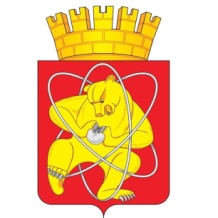 Муниципальное образование «Закрытое административно – территориальное образование Железногорск Красноярского края»СОВЕТ ДЕПУТАТОВ  ЗАТО  г. ЖЕЛЕЗНОГОРСК РЕШЕНИЕ    08 октября 2019                                                                                                                46-256Рг. ЖелезногорскОб утверждении порядка учета предложений по проекту решения Совета депутатов ЗАТО г. Железногорск «О внесении изменений и дополнений в Устав муниципального образования «Закрытое административно-территориальное образование Железногорск Красноярского края»» и участия граждан в его обсужденииВ целях приведения Устава муниципального образования «Закрытое административно-территориальное образование Железногорск Красноярского края» в соответствие с изменениями законодательства Российской Федерации и Красноярского края, руководствуясь частью 4 статьи 44 Федерального закона от 06.10.2003 № 131-ФЗ «Об общих принципах организации местного самоуправления в Российской Федерации», частью 3 статьи 43 Устава ЗАТО Железногорск, Совет депутатовРЕШИЛ:1. Утвердить Порядок учета предложений по проекту решения Совета депутатов ЗАТО г. Железногорск «О внесении изменений и дополнений в Устав муниципального образования «Закрытое административно-территориальное образование Железногорск Красноярского края» и участия граждан в его обсуждении, согласно приложения.2. Опубликовать настоящее решение в газете «Город и горожане» одновременно с проектом решения Совета депутатов ЗАТО г. Железногорск «О внесении изменений и дополнений в Устав муниципального образования «Закрытое административно-территориальное образование Железногорск Красноярского края».3. Разместить настоящее решение и проект решения Совета депутатов ЗАТО г. Железногорск «О внесении изменений и дополнений в Устав муниципального образования «Закрытое административно-территориальное образование Железногорск Красноярского края» на официальном сайте ЗАТО Железногорск в информационно-телекоммуникационной сети Интернет.4. Контроль над исполнением настоящего решения возложить на председателя комиссии по вопросам местного самоуправления и законности С.Г. Шаранова.5. Настоящее решение вступает в силу после его официального опубликования.Председатель Совета депутатов                             Глава ЗАТО г. ЖелезногорскЗАТО г. Железногорск                          А.И.Коновалов                                                       И.Г. КуксинПриложениек решению Совета депутатовЗАТО г. Железногорскот 08 октября 2019 № 46-256РПорядокучета предложений по проекту решения Совета депутатов ЗАТО г. Железногорск «О внесении изменений и дополнений в Устав муниципального образования «Закрытое административно-территориальное образование Железногорск Красноярского края» и участия граждан в его обсуждении1. Участниками обсуждения проекта решения Совета депутатов ЗАТО г. Железногорск «О внесении изменений и дополнений в Устав муниципального образования «Закрытое административно-территориальное образование Железногорск Красноярского края» (далее - проекта решения) могут быть все жители ЗАТО Железногорск.Инициаторами предложений по проекту решения могут быть все жители ЗАТО Железногорск, предприятия, учреждения, организации, местные отделения политических партий, общественные организации, расположенные на территории ЗАТО Железногорск.2. Граждане участвуют в обсуждении проекта решения путем ознакомления с опубликованным текстом проекта решения, его обсуждения, участия в публичных слушаниях по проекту решения, внесения предложений по проекту решения в Совет депутатов ЗАТО г. Железногорск в соответствии с настоящим Порядком.3. Предложения граждан и организаций по проекту решения оформляются в письменном виде и направляются в Совет депутатов ЗАТО г. Железногорск по адресу: 662971, г. Железногорск, ул. 22 Партсъезда, 21, каб. 225, 230.4. Предложения по проекту решения Совета депутатов ЗАТО г. Железногорск «О внесении изменений и дополнений в Устав муниципального образования «Закрытое административно-территориальное образование Железногорск Красноярского края» принимаются до 17 часов 30 минут 12 ноября 2019 года.5. Предложения по проекту решения регистрируются в отделе по организации деятельности Совета депутатов и направляются на рассмотрение в постоянную комиссию Совета депутатов по вопросам местного самоуправления и законности (далее - комиссия).Комиссия рассматривает поступившие письменные предложения по проекту решения и принимает решение о включении (не включении) соответствующих изменений и дополнений в проект решения.6. Предложения граждан и организаций по проекту решения, итоги обсуждения проекта решения на публичных слушаниях носят рекомендательный характер для органов местного самоуправления ЗАТО Железногорск.7. Предложения, не оформленные в письменном виде, анонимные предложения, предложения, поступившие в Совет депутатов после срока, установленного пунктом 4 настоящего Порядка, а также предложения, направленные в иные органы местного самоуправления, регистрации и рассмотрению не подлежат.Муниципальное образование «Закрытое административно – территориальное образование Железногорск Красноярского края»СОВЕТ ДЕПУТАТОВ  ЗАТО  г. ЖЕЛЕЗНОГОРСК РЕШЕНИЕ                   ПРОЕКТ ___ __________ 2019                                                                                                           ______г. ЖелезногорскО внесении изменений и дополнений в Устав муниципального образования «Закрытое административно-территориальное образование Железногорск Красноярского края»В целях приведения Устава муниципального образования «Закрытое административно-территориальное образование Железногорск Красноярского края» в соответствие с изменениями законодательства Российской Федерации и Красноярского края, руководствуясь частью 3 статьи 44 Федерального закона от 06.10.2003 № 131-ФЗ «Об общих принципах организации местного самоуправления в Российской Федерации», пунктом 1 части 1 статьи 28 Устава ЗАТО Железногорск, Совет депутатовРЕШИЛ:1. Внести в Устав муниципального образования «Закрытое административно-территориальное образование Железногорск Красноярского края» (далее – Устав ЗАТО Железногорск) следующие изменения и дополнения:1.1. Наименование и преамбулу Устава ЗАТО Железногорск изложить в следующей редакции:«Устав городского округа «Закрытое административно-территориальное образование Железногорск Красноярского края».Совет депутатов закрытого административно-территориального образования город Железногорск Красноярского края (далее по тексту - Совет депутатов), реализуя конституционное право самостоятельного решения населением вопросов местного значения, в соответствии с Конституцией Российской Федерации, федеральным законодательством, законодательством Красноярского края о местном самоуправлении, а также законодательством о закрытых административно-территориальных образованиях принимает настоящий Устав в качестве основного муниципального правового акта, закрепляющего территориальные, организационные, правовые и экономические основы местного самоуправления в городском округе «Закрытое административно-территориальное образование Железногорск Красноярского края».Устав действует на всей территории городского округа «Закрытое административно-территориальное образование Железногорск Красноярского края» (сокращенно – ЗАТО Железногорск) и обязателен для исполнения всеми органами и должностными лицами местного самоуправления, предприятиями, организациями и учреждениями всех форм собственности, расположенными на территории ЗАТО Железногорск, а также всем населением ЗАТО Железногорск.».1.2. Часть 1 статьи 1 Устава ЗАТО Железногорск изложить в следующей редакции:«1. Полное наименование муниципального образования – городской округ «Закрытое административно-территориальное образование Железногорск Красноярского края».Сокращенные наименования муниципального образования – ЗАТО Железногорск Красноярского края и ЗАТО Железногорск.Полное и сокращенные наименования муниципального образования являются равнозначными».1.3. Пункт 26 части 1 статьи 7 Устава ЗАТО Железногорск после слов «территории, выдача» дополнить словами «градостроительного плана земельного участка, расположенного в границах ЗАТО Железногорск, выдача».1.4. Часть 2 статьи 7 Устава ЗАТО Железногорск дополнить пунктами 18, 19 следующего содержания:«18) совершение нотариальных действий, предусмотренных законодательством, в случае отсутствия во входящем в состав территории ЗАТО Железногорск и не являющемся его административным центром населенном пункте нотариуса;19) оказание содействия в осуществлении нотариусом приема населения в соответствии с графиком приема населения, утвержденным нотариальной палатой Красноярского края.».1.5. Абзац 7 части 4 статьи 24 Устава ЗАТО Железногорск изложить в следующей редакции:«Депутаты Совета депутатов должны соблюдать ограничения, запреты, исполнять обязанности, которые установлены Федеральным законом от 25 декабря 2008 года № 273-ФЗ «О противодействии коррупции» и другими федеральными законами. Полномочия депутата Совета депутатов прекращаются досрочно в случае несоблюдения ограничений, запретов, неисполнения обязанностей, установленных Федеральным законом от 25 декабря 2008 года № 273-ФЗ «О противодействии коррупции», Федеральным законом от 3 декабря 2012 года № 230-ФЗ «О контроле за соответствием расходов лиц, замещающих государственные должности, и иных лиц их доходам», Федеральным законом от 7 мая 2013 года № 79-ФЗ «О запрете отдельным категориям лиц открывать и иметь счета (вклады), хранить наличные денежные средства и ценности в иностранных банках, расположенных за пределами территории Российской Федерации, владеть и (или) пользоваться иностранными финансовыми инструментами», если иное не предусмотрено Федеральным законом от 06.10.2003 № 131-ФЗ «Об общих принципах организации местного самоуправления в Российской Федерации».»1.6. Часть 1.1. статьи 33 Устава ЗАТО Железногорск изложить в следующей редакции:«1.1. Глава ЗАТО г. Железногорск должен соблюдать ограничения, запреты, исполнять обязанности, которые установлены Федеральным законом от 25 декабря 2008 года № 273-ФЗ «О противодействии коррупции» и другими федеральными законами. Полномочия Главы ЗАТО г. Железногорск прекращаются досрочно в случае несоблюдения ограничений, запретов, неисполнения обязанностей, установленных Федеральным законом от 25 декабря 2008 года № 273-ФЗ «О противодействии коррупции», Федеральным законом от 3 декабря 2012 года № 230-ФЗ «О контроле за соответствием расходов лиц, замещающих государственные должности, и иных лиц их доходам», Федеральным законом от 7 мая 2013 года № 79-ФЗ «О запрете отдельным категориям лиц открывать и иметь счета (вклады), хранить наличные денежные средства и ценности в иностранных банках, расположенных за пределами территории Российской Федерации, владеть и (или) пользоваться иностранными финансовыми инструментами», если иное не предусмотрено Федеральным законом от 06.10.2003 № 131-ФЗ «Об общих принципах организации местного самоуправления в Российской Федерации».»1.7. В пункте 6 статьи 37 Устава ЗАТО Железногорск:1.7.1. слова «согласовывает планы снижения сбросов загрязняющих веществ, иных веществ и микроорганизмов в поверхностные водные объекты, подземные водные объекты и на водосборные площади» заменить словами «устанавливает нормативы состава сточных вод»;1.7.2. перед словами «согласовывает вывод источников тепловой энергии, тепловых сетей в ремонт и из эксплуатации;» добавить слова «в случаях, установленных Федеральным законом от 27.07.2010 № 190-ФЗ «О теплоснабжении»;1.7.3. слова «утверждает схемы теплоснабжения ЗАТО Железногорск, в том числе определяет единую теплоснабжающую организацию;» заменить словами «утверждает схемы теплоснабжения ЗАТО Железногорск, в том числе присваивает статус единой теплоснабжающей организации;».1.8. Пункт 6 статьи 37 Устава ЗАТО Железногорск дополнить абзацами следующего содержания:«осуществляет в ценовых зонах теплоснабжения после окончания переходного периода муниципального контроля за выполнением единой теплоснабжающей организацией мероприятий по строительству, реконструкции и модернизации объектов теплоснабжения, необходимых для развития, повышения надежности и энергетической эффективности системы теплоснабжения, определенных для нее в схеме теплоснабжения;рассматривает разногласия, возникающих между единой теплоснабжающей организацией и потребителем тепловой энергии при определении в договоре теплоснабжения значений параметров качества теплоснабжения и (или) параметров, отражающих допустимые перерывы в теплоснабжении, в ценовых зонах теплоснабжения, в порядке обязательного досудебного урегулирования споров и определение значений таких параметров, рекомендуемых для включения в договор теплоснабжения;осуществляет иные полномочия, установленные Федеральным законом от 27.07.2010 № 190-ФЗ «О теплоснабжении».1.9. В пункте 10 статьи 37 Устава ЗАТО Железногорск слова «ведет информационные системы обеспечения градостроительной деятельности, осуществляемой в ЗАТО Железногорск» заменить на слова «ведет государственные информационные системы обеспечения градостроительной деятельности в части, касающейся осуществления градостроительной деятельности на территории ЗАТО Железногорск, и предоставляет сведения, документы и материалы, содержащиеся в государственных информационных системах обеспечения градостроительной деятельности».1.10. Пункт 10 статьи 37 Устава ЗАТО Железногорск дополнить абзацем следующего содержания:«направляет уведомления, предусмотренные пунктом 2 части 7, пунктом 3 части 8 статьи 51.1 и пунктом 5 части 19 статьи 55 Градостроительного кодекса Российской Федерации, при осуществлении строительства, реконструкции объектов индивидуального жилищного строительства, садовых домов на земельных участках, расположенных на территориях городских округов;».2. Направить настоящее решение на государственную регистрацию в Управление Министерства юстиции Российской Федерации по Красноярскому краю.3. Настоящее решение вступает в силу после его официального опубликования, осуществляемого после прохождения государственной регистрации.4. Контроль над исполнением настоящего решения возложить на председателя комиссии по вопросам местного самоуправления и законности С.Г. Шаранова.Председатель Совета депутатов                           Глава ЗАТО г. ЖелезногорскЗАТО г. Железногорск	                                                                 А.И. Коновалов                                                         И.Г. Куксин